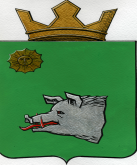 АДМИНИСТРАЦИЯ МАЙСКОГО СЕЛЬСКОГО ПОСЕЛЕНИЯ КРАСНОКАМСКОГО МУНИЦИПАЛЬНОГО РАЙОНА ПЕРМСКОГО КРАЯ    ПОСТАНОВЛЕНИЕ	01.04.2011									№  56О создании резерва материальныхресурсов для ликвидации чрезвычайныхситуаций природного и техногенного характера на территории Майского сельского поселенияВ соответствии с Федеральным законом от 21 декабря 1994 года № 68-ФЗ "О защите населения и территорий от чрезвычайных ситуаций природного и техногенного характера" и Постановлением Правительства Российской Федерации от 10 ноября 1996 года  № 1340 "О порядке создания и использования резервов материальных ресурсов для ликвидации чрезвычайных ситуаций природного и техногенного характера" ПОСТАНОВЛЯЮ:1. Создать резерв материальных ресурсов для ликвидации чрезвычайных ситуаций природного и техногенного характера на территории Майского сельского поселения.2. Утвердить:2.1. Положение о резерве материальных ресурсов для ликвидации чрезвычайных ситуаций природного и техногенного характера на территории Майского сельского поселения (приложение 1).2.2. Номенклатуру и объем резерва материальных ресурсов для ликвидации чрезвычайных ситуаций природного и техногенного характера на территории Майского сельского поселения (приложение 2).3. Советнику по правовым вопросам администрации Майского сельского поселения (Субботина Р.Л.) заключить договоры с предприятиями (организациями) о поставке продукции в случае ликвидации чрезвычайных ситуаций природного и техногенного характера.4. Рекомендовать руководителям предприятий, организаций и учреждений создание соответствующих резервов материальных средств для ликвидации чрезвычайных ситуаций.5. Заместителю главы администрации Майского сельского поселения по  финансам и экономике (А.Е.Половникова) предусмотреть финансирование работ по созданию и использованию материальных ресурсов на территории Майского сельского поселения за счет средств резервного фонда.6. Контроль за исполнением данного постановления оставляю за собой.Глава сельского поселения –глава администрации Майскогосельского поселения						В.А.НОГОВИЦИНЮгринова 99 3093 экз.Приложение 1к постановлениюадминистрации Майскогосельского поселенияот 01.04.2011 № 56ПОЛОЖЕНИЕО РЕЗЕРВЕ МАТЕРИАЛЬНЫХ РЕСУРСОВ ДЛЯ ЛИКВИДАЦИИ ЧРЕЗВЫЧАЙНЫХСИТУАЦИЙ ПРИРОДНОГО И ТЕХНОГЕННОГО ХАРАКТЕРА НА ТЕРРИТОРИИКРАСНОКАМСКОГО ГОРОДСКОГО ПОСЕЛЕНИЯ1. Общие положения1.1. Настоящее Положение разработано в соответствии с Федеральным законом "О защите населения и территорий от чрезвычайных ситуаций природного и техногенного характера" от 21.12.1994 N 68-ФЗ и "Порядком создания и использования резервов материальных ресурсов для ликвидации чрезвычайных ситуаций природного и техногенного характера", утвержденным Постановлением Правительства РФ от 10.11.1996 N 1340, и Законом Пермской области от 02.04.1997 N 704-104 "О защите населения и территорий от чрезвычайных ситуаций природного и техногенного характера".1.2. Резервы материальных ресурсов для ликвидации чрезвычайных ситуаций создаются заблаговременно в целях экстренного привлечения необходимых средств на случай возникновения чрезвычайных ситуаций и включают продовольствие, медицинское имущество, медикаменты, строительные материалы, горюче-смазочные материалы и другие материальные средства.1.3. Системы резервов материальных ресурсов для ликвидации чрезвычайных ситуаций на территории Майского сельского поселения: резервы администрации Майского сельского поселения, объектовые резервы - резервы предприятий, учреждений и организаций.2. Порядок, создание, хранение, использованиеи восполнение резервов2.1. Определение номенклатуры и объемов резервов материальных ресурсов для ликвидации чрезвычайных ситуаций, а также контроль за созданием и использованием указанных ресурсов осуществляется администрацией Майского сельского поселения по согласованию с Управлением МЧС России по г. Краснокамску.2.1.1. Создание и содержание резерва по материалам и оборудованию для жилищно-коммунального хозяйства осуществляются в соответствии с Указом губернатора Пермской области от 12.07.2000 N 193 создании резерва материальных ресурсов для ликвидации чрезвычайных ситуаций природного и техногенного характера".2.1.2. Создание и содержание резерва медицинского имущества осуществляются в соответствии с Постановлением губернатора Пермской области от 09.09.1998 N 343 "О порядке создания и использования резервов медицинского имущества и оборудования для предупреждения и ликвидации медико-санитарных последствий ЧС природного и техногенного характера на территории Пермской области".2.3. Заказы на поставку продукции из резерва материальных ресурсов осуществляются на основании договоров, заключенных между администрацией Майского сельского поселения и предприятиями (организациями), на базе которых создаются резервы.2.4. Предприятия (организации), на базе которых создаются и содержатся резервы материальных ресурсов Майского сельского поселения:- продовольствие и товары первой необходимости – ОАО «Пермский свинокомплекс»;- строительные материалы и другое имущество – ОАО «Пермский свинокомплекс», ООО УК «ЖКХ п.Майский»;- горюче-смазочные материалы – ОАО «Пермский свинокомплекс»;- по медицинскому имуществу, лекарственным средствам – ООО УК «ЖКХ п.Майский»;- по средствам для проведения санитарно-гигиенических и противоэпидемических мероприятий - ФГУ "Центр гигиены и эпидемиологии в Пермском крае", ФГУ "Областной центр дезинфектологии";- по материалам и оборудованию для ЖКХ – ООО УК «ЖКХ п.Майский»;- по противопожарным ресурсам - 6-ОГПС МЧС России по Пермскому краю, объекты экономики, расположенные на территории Майского сельского поселения.Резервы материальных ресурсов для ликвидации чрезвычайных ситуаций размещаются на объектах, складах предприятий и организаций независимо от их форм собственности, где гарантирована их сохранность и откуда возможна их оперативная доставка в зоны чрезвычайных ситуаций.2.5. Резервы материальных ресурсов для ликвидации чрезвычайных ситуаций используются:- для проведения аварийно-спасательных и других неотложных работ по устранению непосредственной опасности для жизни и здоровья людей на объектах жилищно-коммунального хозяйства, социальной сферы и других объектах;- для развертывания пунктов временного размещения пострадавшего населения, обеспечения их предметами первой необходимости и продуктами питания;- для оказания единовременной материальной помощи населению и других первоочередных мероприятий, связанных с обеспечением жизнедеятельности пострадавшего населения.Использование резервов материальных ресурсов для ликвидации чрезвычайных ситуаций осуществляется на основании решения  комиссии по чрезвычайным ситуациям и пожарной безопасности поселения.2.6. При возникновении чрезвычайной ситуации объектового масштаба для ликвидации последствий используются объектовые резервы, при недостаточности собственных средств предприятия, учреждения и организации представляют заявку в вышестоящие органы по подчиненности об оказании помощи за счет их резервов материальных ресурсов с приложением обоснований объемов и номенклатуры требуемых ресурсов.При возникновении чрезвычайной ситуации местного масштаба для ликвидации последствий используются материальные ресурсы резервов Майского сельского поселения, а при их недостаточности представляется заявка с необходимыми обоснованиями в комиссию по чрезвычайным ситуациям и пожарной безопасности Краснокамского муниципального района.Для ликвидации ЧС и обеспечения жизнедеятельности пострадавшего населения комиссия по ЧС и ПБ (далее - КЧС и ПБ) поселения  может использовать находящиеся на ее территории объектовые резервы материальных ресурсов по согласованию с органами, их создавшими.Резервы материальных ресурсов для ликвидации ЧС могут использоваться на иные цели, не связанные с ликвидацией ЧС, только на основании решений, принятых органами, их создавшими.2.7. Восполнение материальных ресурсов, израсходованных при ликвидации ЧС, осуществляется за счет средств организаций, в интересах которых использовались материальные средства резерва, или за счет иных средств по решению городской комиссии по ЧС и ПБ.3. Финансирование резерва материальных ресурсов3.1. Финансирование расходов в случае использования материальных ресурсов для первоочередного жизнеобеспечения пострадавшего населения осуществляется за счет резервного фонда администрации Майского сельского поселения.3.2. Резервы материальных ресурсов для ликвидации ЧС могут финансироваться за счет страховых фондов предприятий и организаций, находящихся в зоне потенциальной возможности возникновения ЧС.4. Порядок учета и контроля4.1. Организация учета и контроля за созданием, использованием материальных ресурсов для ликвидации чрезвычайных ситуаций осуществляется администрацией Майского сельского поселения.4.2. Предприятия, организации и учреждения, в складских помещениях которых хранятся ресурсы резервов, ведут качественный и количественный учет наличия и состояния материальных резервов в установленном порядке.4.3. Отчетность об использовании резервов материальных ресурсов для ликвидации чрезвычайных ситуаций осуществляется в соответствии с действующим законодательством. Приложение 2к постановлениюадминистрации Майского сельского поселенияот 01.04.2011 № 56НОМЕНКЛАТУРА И ОБЪЕМ РЕЗЕРВАМАТЕРИАЛЬНЫХ РЕСУРСОВ ДЛЯ ЛИКВИДАЦИИ ЧРЕЗВЫЧАЙНЫХ СИТУАЦИЙПРИРОДНОГО И ТЕХНОГЕННОГО ХАРАКТЕРА НА ТЕРРИТОРИИМАЙСКОГО СЕЛЬСКОГО ПОСЕЛЕНИЯN 
п/пНоменклатура материальных средств  Единицы  
измерения Количество12341. Продовольствие (из расчета снабжения 100 чел.        
пострадавших на 7 суток)             - договор поставки с ОАО «Пермский свинокомплекс»1. Продовольствие (из расчета снабжения 100 чел.        
пострадавших на 7 суток)             - договор поставки с ОАО «Пермский свинокомплекс»1. Продовольствие (из расчета снабжения 100 чел.        
пострадавших на 7 суток)             - договор поставки с ОАО «Пермский свинокомплекс»1. Продовольствие (из расчета снабжения 100 чел.        
пострадавших на 7 суток)             - договор поставки с ОАО «Пермский свинокомплекс»1 Консервы мясные                     т     0,175 2 Консервы рыбные                     т     0,025 3 Масло коровье                       т     0,02  4 Молоко сгущенное                    т     0,02  5 Сахар                               т     0,06  6 Соль                                т     0,015 7 Чай                                 т     0,005 8 Крупа, макаронные изделия           т     0,035 2. Вещевое имущество                     2. Вещевое имущество                     2. Вещевое имущество                     2. Вещевое имущество                     1 Куртки, брюки рабочие               комплект 4     2 Сапоги рабочие                      пара   2     3 Сапоги резиновые                    пара   2     3. Строительные материалы                   3. Строительные материалы                   3. Строительные материалы                   3. Строительные материалы                   1 Доска обрезная                      куб. м  2     2 Брус 150 x 150                      куб. м  1     3 Цемент                              т     0,2   4 Шифер                               лист   20     5 Стекло оконное                      кв. м   10     6 Пленка полиэтиленовая               м     100     7 Провода и кабели                    км    0,1   8 Осветительная арматура              шт.   10     9 Проволока крепежная                 т     0,1   10 Рубероид                            кв. м   30     11 Лопаты совковые с черенками         шт.   5     12 Лопаты штыковые с черенками         шт.   5     13 Печки для обогрева                  шт.   1     4. Горюче-смазочные материалы                 4. Горюче-смазочные материалы                 4. Горюче-смазочные материалы                 4. Горюче-смазочные материалы                 1 Дизельное топливо (по сезону)       т     2     2 Бензин Аи-80                        т     2     5. Медицинское имущество и медикаменты  - договор поставки с МУП «Центральная городская аптека» г.Краснокамск          5. Медицинское имущество и медикаменты  - договор поставки с МУП «Центральная городская аптека» г.Краснокамск          5. Медицинское имущество и медикаменты  - договор поставки с МУП «Центральная городская аптека» г.Краснокамск          5. Медицинское имущество и медикаменты  - договор поставки с МУП «Центральная городская аптека» г.Краснокамск          1 Унифицированная укладка для оказания
реанимационной помощи пострадавшим  комплект -     2 Медикаменты                         комплект 10     3 Медицинское имущество               комплект 10     6. Материально-технические средства (для объектов ЖКХ)  - договор поставки с ООО УК «ЖКХ п.Майский» 6. Материально-технические средства (для объектов ЖКХ)  - договор поставки с ООО УК «ЖКХ п.Майский» 6. Материально-технические средства (для объектов ЖКХ)  - договор поставки с ООО УК «ЖКХ п.Майский» 6. Материально-технические средства (для объектов ЖКХ)  - договор поставки с ООО УК «ЖКХ п.Майский» 1 Прокат черных металлов              т     2,5   2 Сталь листовая                      т     0,2   3 Трубы стальные (всего)              т     5,5   4 Трубы полимерные                    м     30     5 Трубы чугунные                      т     1,25  6 Канаты стальные (трос)              т     0,25  7 Электроды сварочные                 т     0,55  8 Цемент                              т     2,5   9 Шифер                               туп    0,8   10 Стекло оконное строительное         кв. м   160     11 Материалы мягкие кровельные         тыс. кв. м1,05  12 Резинотехнические изделия           т     0,4   13 Уплотнительные материалы            т     0,2   14 Пиломатериалы                       куб. м  6,2   15 Провода неизолированные для ЛЭП     т     0,76  16 Кабели силовые (до 1 кВт)           км    0,26  17 Кабели силовые (выше 1 кВт)         км    0,35  18 Кабели силовые гибкие               км    0,76  19 Провода установочные                км    0,64  20 Провода осветительные               км    0,2   21 Кабели контрольные                  км    0,03  22 Задвижки, затворы из серого чугуна  шт.   20     23 Задвижки, затворы стальные          шт.   35     24 Карбид                              т     0,6   25 Арматура промышленная               шт.   250     26 Арматура осветительная              шт.   380     27 Насосы центробежные                 шт.   5     28 Трансформаторы малой мощности       шт.   2     29 Электродвигатели 25-100 кВт         шт.   2     30 Лебедки лифтовые                    шт.   1     31 Радиаторы и конвекторы отопительные кВт    41     32 Сварочное оборудование              шт.   1     33 Краски строительные                 т     1     34 Колонки водоразборные               шт.   1     35 Водонапорные башни                  шт.   -     36 Гвозди строительные                 т     1     37 Отводы стальные                     шт.   40     38 Фланцы стальные                     шт.   40     39 Котлы водогрейные в комплекте       шт.   1     